Draaiboek Workshop 6: `Eigen groente eten`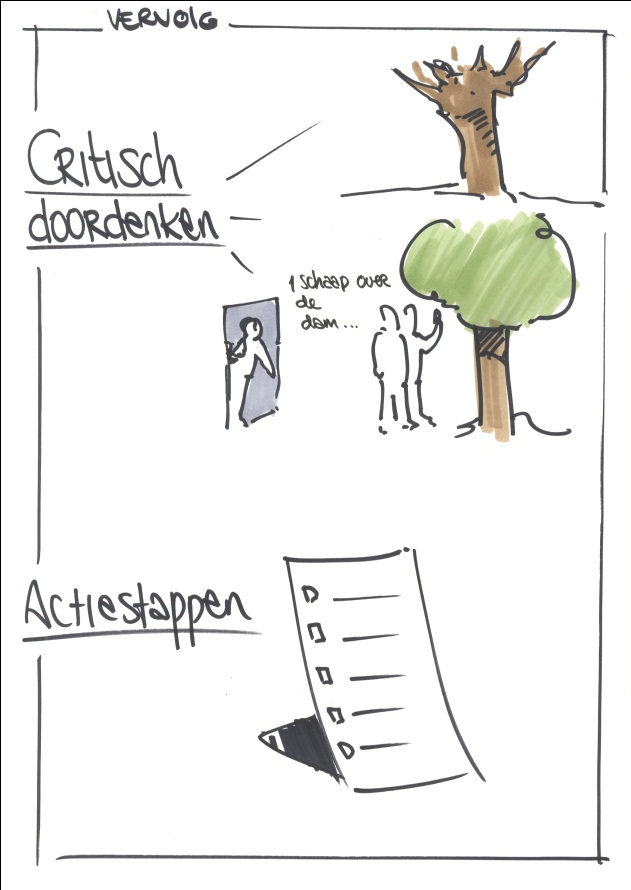 TijdstipActiviteitTijdsduurVoorbereidingWieLeerdoelen